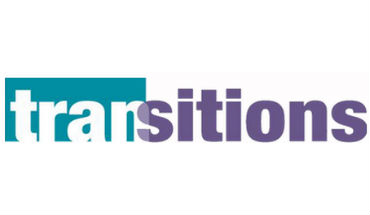 MEETING MINUTESDATE: 00/00/0000			TIME:	00:00 – 00:00					LOCATION:  MEETING ROOMMEMBERS PRESENT:  LIST MEMBERSPRESENTED BY: LIST CHAIR                      MINUTES TAKEN BY:  LIST MINUTE TAKERTOPICDISCUSSIONACTIONList topic of discussion #1Minutes should reflect what was spoken about on this topic. List any action steps agreed upon.List topic of discussion #2Minutes should reflect what was spoken about on this topic. List any action steps agreed upon.List topic of discussion #3Minutes should reflect what was spoken about on this topic. List any action steps agreed upon.List topic of discussion #4Minutes should reflect what was spoken about on this topic. List any action steps agreed upon.